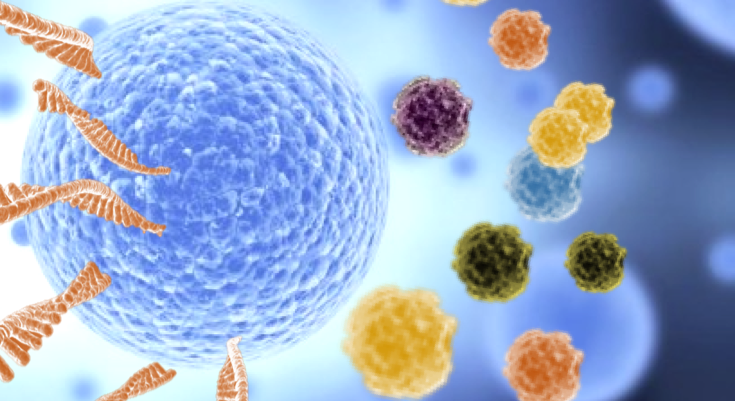 Single Cell Resources Initiative Results of the 2 calls for proposals: Innovative approaches in single cell studies (call 1) & Single cell secretomes (Call 2)In the framework of the Single Cell Resources Initiative, whose main mission is to strengthen the research projects of the Institut Pasteur relying on advanced single cell technologies, the referents of this Initiative, Milena Hasan, Valentina Libri and Jost Enninga are pleased to announce the list of the awardees of two calls for projects.Of the 16 projects received, the selection committee retained 3 projects for funding:2 projects in call 1 : Innovative approaches in single cell studiesJessica Quintin, G5 Immunology of Fungal InfectionsTitle of selected project: Trained neutrophils in Candida albicans infectionLluis Quintana, Unit of Human Evolutionary GeneticsTitle of selected project: Inter-individual variability in single cell responses to RNA viruses: the case of SARS-CoV-2 and Influenza A virus1 project in call 2: Single cell secretomesDarragh Duffy, Translational Immunology LabTitle of selected project: Single cell secretome to characterize circulating immune cell responses to type III interferons